Обеспечение образовательного процессасредствами обучения и воспитанияв 2018-2019 учебном годуОбеспечение образовательного процесса средствами обучения и воспитания Музыкальные инструменты – 3 штДиски – 6 штНаглядный материал – 21 штПионеры-героиФотовыставка «Юные герои»Труженики мирного космосаВолшебные обводилки (комплект коррекционно-развивающих материалов)Профессии мамКак хлеб на стол пришелПожарная безопасностьДействия населения при стихийных бедствияхСредства защиты органов дыхания при пожареДорожная безопасностьКурс «Введение в школьную жизнь» (приложение)Классная доска с набором приспособлений для крепления таблиц, постеров и картинок. Настенная доска с набором приспо-соблений для крепления картинок. Умывальник . Мультимедийные (цифровые) образовательные ресурсы, соответствующие содержанию обучения: Математика. Русский язык. Литературное чтение. Окружающий мир. Комплекты таблиц по русскому языку, окружающему миру, математике, литературному чтениюНаборы сюжетных и предметных картинок в соответствии с тематикой, определенной в стандарте начального образования (в том числе и в цифровой форме). Наглядный материал : таблицы формата А3 по предметам русский язык, математика, ИЗО Объемные модели геометрических фигур. Модель часов. Весы с набором гирь. Микроскоп. Шашки. Лото.Игрушки.Набор геометрических тел. Математические весы (10 шт).Модель геометрических тел (20шт).Флаг России. Метр деревянный демонстрационный. Угольник демонстрационный. Циркуль демонстрационный. Репродукции картин в соответствии с тематикой и видами работы, указанными в стандарте начального образования (том числе и в цифровой фор-ме). Детские книги разных типов и жанров из круга детского чтения. Схемы по правилам рисования предметов, растений, деревьев, животных, птиц, человека ( в цифровой форме). Настольные развивающие игры. Портреты поэтов и писателей (в соответствии с Обязательным минимумом). Географические настенные карты. Компас. Модели светофоров, дорожных зна-ков, средств транспорта. Комнатные растения и предметы ухода за ними. Гербарии. Наборы карандашей, красок, кисточек, альбомов для рисования, клей, ножницы. Контрольно-измерительные материалы по всем предметам в соответствии с рабо-чими программами (полный комплект). Набор звуковых фигур (квадраты, прямоугольники) для обучения грамоте. Мульти-медиа материалы для всех уроков начальной школы (презентации, видеоролики, тренажёры, тесты). Дидактический разда-точный материал. . Дидактический и раздаточный материал по темам изобразительной деятельности. Набор инструментов для работы с различными материалами в соответствии с программой обучения по технологии. Контрольно-измерительные материалы по всем предметам в соответствии с рабочими программами (полный комплект). Мультимедийные (цифровые) образовательные ресурсы: CD. Словари по русскому языку. Наборы сюжетных и предметных картинок демонстрационные варианты. Раздаточные наборы предметных и сюжетных картинок. Портреты поэтов и писателей (в соответствии с Обяза-тельным минимумом). Иллюстративные материалы (альбомы, комплекты открыток и др.). Раздаточный материал (схемы,Окружающий мирИзобразительное	искусствоМузыкаТехнологияЯ-исследовательАзбука  безопасностиКарандашЯ-тагильчанинОБЖ\КБЖЮные инспектора движения Дружина юных пожарныхСтол ученический – 15 штСтул ученический – 30 штСтол компьютерный – 1 штСтол 1 тумбовый – 1 штСтул офисный – 1 штСтенка – 1 штДоска классная – 1 штИонизатор воздуха – 1 штТумба для карт – 1 штКомпьютерПринтерНоутбукИнтерактивная доскаПринтерКонструктор для уроков технологии – 25 штКлассная доска с набором приспособлений для крепления таблиц, постеров и картинок."Магнитный алфавит" учебно-наглядное пособие для нач. школы, "Магнитная математика ка" учебно-наглядное пособие по математике для нач.школы. Комплекты таблиц по русскому языку, окружающему миру, математике, литературному чтению Наборы сюжетных и предметных картинок в соответствии с тематикой, определенной в стандарте начального образования (в том числе и в цифровой форме). Репродукции картин в соответствии с тематикой и видами работы, указанными в стан-дарте начального образования по русскому языку (в цифровой форме.) Репродукции картин и художественные фотографиисоответствии с содержанием обучения по литературному чтению (в том числе в цифровой форме). Портреты поэтов и пи-сателей (в соответствии с Обязательным минимумом). Схемы по правилам рисования предметов, растений, деревьев, живот-ных, птиц, человека ( в цифровой форме). Портреты выдающихся людей России (политических деятелей, военачальников, писателей, поэтов, композиторов и др.) Материалы для художественной деятельности: краски акварельные, гуашевые, бу-мага белая и цветная, фломастеры, восковые мелки, пастель, сангина, уголь, кисти разных размеров беличьи и щетинные, банки для воды, стеки (набор), пластилин / глина, клей, ножницы, рамы для оформления работ. . Дидактический и раздаточ-ный материал по темам изобразительной деятельности. Набор инструментов для работы с различными материалами в соот-ветствии с программой обучения по технологии. Дидактический раздаточный материал. Контрольно-измерительные мате-риалы по всем предметам в соответствии с рабочими программами (полный комплект). Мультимедийные (цифровые) обра-зовательные ресурсы: CD. Наборы сюжетных и предметных картинок демонстрационные варианты. Раздаточные наборы предметных и сюжетных картинок. Портреты поэтов и писателей (в соответствии с Обязательным минимумом в цифровом варианте). Иллюстративные материалы (альбомы, комплекты открыток и др.). Раздаточный материал (схемы, таблицы, ал-горитмы) класс-комплект на каждую тему.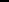 Альбом пожарной безопасности – 11 штПожарная боевка – 1 штМакет массово-габаритный АК-74 – 1 штПротивогазы – 29 штКомпас – 2 штОдежда специальная защитная от химических факторов из полиамидной прорезиненной ткани– 1 штМакет АК-74ТаблицыПравила оказания первой медицинской помощи при кровотеченияхПравила оказания первой медицинской помощи при переломах, растяжениях и ушибахПравила оказания первой медицинской помощи при ожогахПравила оказания первой медицинской помощи при отморожениях и переохлаждении организмаПравила оказания первой медицинской помощи при тепловом и солнечном удареПравила оказания первой медицинской помощи при утопленииПравила оказания первой медицинской помощи при укусах животных и насекомыхПравила оказания первой медицинской помощи при поражении АХОВПравила оказания первой медицинской помощи при поражении электрическим токомПравила оказания первой медицинской помощи при остановке сердцаПравила оказания первой медицинской помощи при ИВЛ и непрямого массажа сердцаПравила наложения повязокОсновные виды повязокСпособы транспортировки пострадавших при различных травмахПравила поведения при пожаре в зданииПожары и их классификацияОсновные способы тушения пожаровПричины возникновения пожаров в зданииПричины и стадии развития пожараПризнаки и поражающие факторы пожараПравила поведения при пожаре в лифтеПравила поведения при пожаре в общественном местеПравила поведения при загорании электроприборовПожарно-техническое вооружение и средства пожаротушенияОказание помощи человеку, на котором загорелась одеждаПравила безопасного поведения в аварийных ситуациях на транспортеДорожные знакиПравила поведения рядом с проезжей частьюОпасные ситуации на дорогеПравила пользования велосипедом и другими колесными средствамиПереход дороги в местах остановки общественного транспортаПравила ожидания общественного транспортаПересечение дороги вне пешеходного переходаПравила пользования нерегулируемым пешеходным переходомПересечение дороги по пешеходному переходуДороги, на которых движение запрещеноПравила движения пешеходов по дорогамСредства регулированияПравила поведения при совершении террористического акта с применением химических веществПравила поведения при совершении террористического акта с применением радиоактивных веществПравила поведения при захвате в заложникиПравила поведения при получении угрозыПравила поведения при попадании под обстрелПравила поведения после взрываВзрывоопасные предметыПравила поведения при обнаружении взрывоопасного предметаПравила поведения при стрельбе и угрозе взрыва (начальная школа)Правила поведения при пожаре в доме (начальная школа)Правила поведения в природных условиях (начальная школа)Общественный транспорт (начальная школа)Правила перехода проезжей части (начальная школа)Незнакомый человек (начальная школа)Куда и как обращаться за помощью (начальная школа)Личная гигиена школьника (начальная школа)Правила поведения на водоёмах зимойВидеоматериалы и электронные пособия по основным разделам курса. Информационные стенды (цифровой вид): ФЗ «ОБ обороне», ФЗ «О защите населения и территорий от ЧС; Единая государственная система предупреждения и ликвидаций от ЧС; ЧС техногенного характера; ЧС природного характера; Средства индивидуальной и коллективной защиты; Основы ме-дицинских знаний и здорового образа жизни; Возможная обстановка при авариях с АХОВ на объектах экономики г. Н. Та-гил; Воинская обязанность и военная служба. Комплекты таблиц, плакатов по всем разделам и темам. Наглядные пособия: Воинские ритуалы; Вооруженные силы Российской Федерации ; Государственные и военные символы РФ; Символы воин-ской чести ; Арсенал России ; Военная форма одежды. Знаки дорожного движения безопасность на дорогах и улицах ,Правила поведения при вынужденном автономном существовании в природной среде , Прибор радиационного наблюде-ния ДП-5, Общевойсковой прибор химической разведки, Респиратор РПГ , Респиратор Р-2 , Респиратор «Лепесток»; инди-видуальные аптечки «Апполо» ; Универсальная аптечка «Апполо» ; Комплект ИД-1 (дозиметр); Легкий защитный костюм Л -1 , Шина для иммобилизации, жгут медицинский.Коврик для аэробики – 5 штНабор для настольного тенниса – 2 штСетка для мячей – 3 штМяч для метания – 5 штСкакалка – 30 штБотинки лыжные – 32 штКомплект лыжного инвентаря – 44 штЩит – 2 штМостик гимнастический – 1 штМяч футбольный – 23 штМяч баскетбольный – 30 штСтанок хореографический – 3 штФорма легкоатлетическая – 29 штФорма баскетбольная – 12 штМяч массажный – 4 штМяч волейбольный – 114 штСтойка для прыжков – 2 штМяч для большого тенниса – 8 штКоврик массажный – 10 штФорма футбольная – 37 штФорма волейбольная – 22 штБадминтон – 3 штСтенка шведская – 5 штКанат – 1 штШашки – 15 штГантель 2 кг – 20 штМяч для настольного тенниса – 20 штСпортивная площадкаВоенно-спортивный комплекс из металлоконструкций (брусья, перекладины, бревно большое 2 шт., бревно малое 2 шт., футбольные ворота, беговая дорожка, яма для прыжков в длину). Легкоатлетическая дорожка. Сектор для прыжков в длину Игровое поле для футбола. Площадка игровая баскетбольная, волейбольная. Лыжная трасса. Стойки разметочные. Лента финишная. Номера нагрудные. Рулетка измерительная (10м; 50м). Мячи волейбольные, футбольные, баскетбольные. Се-кундомер. Дорожка разметочная для прыжков в длину с места. Щиты баскетбольные. Футбольные ворота. Аптечка Дидактический раздаточный материал для теоретических занятий. Контрольно-измерительные материалы по всем предме-там в соответствии с рабочими программами (полный комплект). Мультимедийные (цифровые) образовательные ресурсы:CDТумба для карт – 1 штКомпьютерИнтерактивная доскаПринтерПроекторМикроскопы– 8 штМикролаборатория для кабинета биологииМикроскопы – 10 штВ/к Основы селекции – 1 штУхо человека – 1 штУхо упрощенное – 1 штСердце – 1 штСтроение яйца птиц – 1 штСкелет черепахи – 1 штТорс разборный – 1 штВ/к Система растений 1-4 ч – 4 штВ/к Экологические факторы – 2 штПортреты в кабинет биологии – 1 штВ/ф Биология Среда жизни – 1 штВ/ф Биология генетика – 1 штВ/ф Биосфера заповедники – 1 штВ/ф Глобальная экология – 1 штКарта физическая полушарий – 1 штКарта Политическая Мира – 1 штПортреты в кабинет географии – 1 штГербарий по географии – 1 штПолезные ископаемые – 1 штТаблица «Окружающий мир. Живой, неживой» - 1 штТаблица «Окружающий мир. Зима. Весна» - 1 штМодель строения цветка – 1 штКомпас – 15 штМикропрепарат «Набор по анатомии и физиологии человека» 110 стекол - 1 комп Микропрепарат «Набор по анатомии и физиологии человека» 90 стекол – 1 комп Микропрепарат «Набор по ботанике 6 класс» 100 стекол – 1 комп Микропрепарат «Набор по ботанике 7 класс» 100 стекол – 1 комп Набор микропрепаратов «Ботаника 1» 110 стекол – 1 комп Набор микропрепаратов «Ботаника 2» 110 стекол – 1 компЛабораторный комплект  магнитного поляНабор для демонстрацийНабор лабораторныйКомпьютерный измерительный блок с комплектом датчиковЭл.таблица химических элементовЛабораторный набор по электростатике  – 1 штнабор по электролизу – 1 штРадиоконструктор – 1 штТаблицы – 60 штДинамометрКонденсатор переменной емкостиАмпеметр демонстрационныйАппарат для магнитного поляВольтметр демонстрационныйГальванометр демонстрационныйНабор полупроводниковОсцилографНабор для демонстрации газовых законов- 3 штПрибор для демонстрации вихревых потоковПрибор для демонстрации мощности электродвигателяПрибор для демострации электромагнитных волнРеахорд демонстрационныйТележка легкоподвижнаяУсилитель низкочастотныйАмпеметр лабораторный – 15 штВольтметр лабораторный – 15 штСоединительные провода – 15 штРычаг демонстрационный – 30 штДинамометр лабораторный -20 штСообщающиеся сосуды – 2штКалориметр лабораторный 15 штВесы учебные лабораторные электронные ВУЛ -200Термометр 20Весы учебные лабораторные- 15Методическая литература. Учебная литература. Дидактические материалы к практикуму. Тематические мультимедиа - пре-зентации, презентации. Контрольно-измерительные материалы в соответствии с рабочими программами. МультимедийныеВ/к Неорганическая химия Углерод – 1 штВ/к Органическая химия 1ч – 1 штВ/к Органическая химия 2ч – 1 штВ/к Органическая химия 4ч – 1 штВ/к Органическая химия 5ч – 1 штВ/к Химия 8кл 1-3 часть – 3 штВесы технические – 6 штВесы электроннные – 16 штВоронка коническая – 5 штДиск Виртуальная химическая лаборатория – 1 штДистиллятор – 1 штК-к моделей атомов – 45 штКапельница Шустера кабинет химии – 1 штЛожка для сжигания вещества – 15 штМензурка – 30 штМодель Домен.печь – 1 штНабор Иониты – 2 штНабор Органические вещества – 4 штНабор Подгруппа азота – 1 штНабор Подгруппа кислорода – 1 штНабор Подгруппа углерода – 1 штНабор термический – 1 штНабор Индикаторы – 1 штНабор Кислоты – 6 штНабор Металлы ,оксиды – 2 штНабор Металлы ,неметаллы – 1 штН-р Минеральные удобрения – 2 штНабор Неорганическая вещества – 1 штНабор Неорганические вещества для демонстрации опыта – 1 штНабор Нитраты без серебра – 1 штНабор Нитраты – 3 штНабор Образцы нержавеющих соединений – 1 штНабор Переходные элементы – 1 штНабор Соли для демонстрации  опытов – 1 штНабор для проведения термических работ – 2 штНабор лабораторный – 15 штНабор лабораторный – 4 штНагреватель для пробирок – 15 штПрибор д/п.галоидоал. – 15 штПрибор д/пол. Веществ – 2 штПалочка стеклянная – 15 штПодставка-тренога – 3 штПортреты в кабинете химии – 1 компПрибор д/п. газов – 15 штПрибор для получения и сбора газов – 1 штПромывалка – 15 штСпиртовка - 15 штСтолик подъемный – 15 штТаблица "Растворы солей ,кислот – 1 штТаблица Качество реакций на катион – 1 штТаблица Классификация веществ – 1 штТермометр лаб 0-100 – 10 штТермометр лаб. – 2 штЦилиндр измерительный – 3 штЧасы песочные – 40 штШтатив д\пробирок – 20 штШтатив химический – 15 штЭл. им. ряд напряженных металлов – 1 штТаблицы  - 44 штПортреты химиков – 10 штРеактивы: Кислота серная,. Кислота соляная. Кислота азотная. Железа (III) оксид. Кальция оксид. Магния оксид. Меди (II) оксид (гранулы) . Меди (II) оксид (порошок). Цинка оксид. Алюминий (гранулы). Железо восстановл. (порошок). Цинк (гра-нулы). Кальций 10 ампул. Натрий 20 ампул. Сера (порошок). Фосфор красный. Фосфора (V) оксид. Алюминия хлорид. Ам-мония хлорид. Бария хлорид. Железа (III) хлорид. Калия йодид. Калия хлорид. Кальция хлорид. Лития хлорид. Магния хло-рид. Меди (II) хлорид. Натрия бромид. Натрия фторид .Натрия хлорид. Цинка хлорид. Алюминия сульфат. Аммония суль-фат. Железа (II) сульфид. Железа (II) сульфат. Калия сульфат. Кобольта (II) сульфат. Магния сульфат. Меди (II) сульфат без-водный.Меди (II) сульфат 5-ти водный. Натрия сульфид. Натрия сульфат. Натрия гидросульфат. Никеля сульфат. Натрия гидрокар-бонат. Натрия карбонат. Калия роданид Калия перманганат. Аммония дихромат. Калия нитрат. Натрия нитрат. Серебра нитрат. «Индикаторы»: Лакмоид, метиловый оранжевый, фенолфталеин. «Углеводороды»: Бензол, нефть. «Кислородсодер-жащие органические вещества». Ацетон, Глицерин, Спирт этиловый. «Материалы»: Активированный уголь. Вазелин. Каль-ция карбонат (мрамор).Методическая литература. Учебная литература. Дидактические материалы к практикуму. Тематические мультимедиа - пре-зентации, презентации. Контрольно-измерительные материалы в соответствии с рабочими программами. Мультимедийные№Уровень, ступень образова-Наименование оборудованных учебных кабинетов, объектов для проведения практических занятий с перечнем основногоп/пния, вид образовательнойоборудованияпрограммы (основная/ до-полнительная), направлениеподготовки, специальность,профессия, наименованиепредмета, дисциплина (мо-дуля) в соответствии с учеб-ным планом123Предметы, дисциплины(модули):1.1Русский языкКабинет начальных классов № 1Литературное чтениеСтол ученический – 15 штМатематикаСтул ученический – 30 штОкружающий мирДоска классная – 1 штИзобразительное  искусствоСтол 2-х тумбовый – 1 штМузыкаСтол 2-х тумбовый – 1 штМузыкаСтенка. Стул офисный – 1 штТехнологияСтенка. Стул офисный – 1 штТехнологияИонизатор воздуха – 1 штОРКСЭИонизатор воздуха – 1 штОРКСЭТумба для карт – 1 штТумба для карт – 1 штПлазменная панельПлазменная панельАппаратно-программный комплекс DVDАппаратно-программный комплекс DVDЯ-исследовательПринтерЯ-исследовательТаблицы. Окружающий мир 1 кл – 14 штАзбука  безопасностиТаблицы. Окружающий мир 1 кл – 14 штАзбука  безопасностиТаблицы. Окружающий мир 2 кл – 10 штКарандашТаблицы. Окружающий мир 2 кл – 10 штКарандашТаблицы. Окружающий мир 3-4 кл – 35 штЯ-тагильчанинТаблицы. Окружающий мир 3-4 кл – 35 штЯ-тагильчанинТаблицы. Природоведение – 46 штТаблицы. Природоведение – 46 штТаблицы. Математика – 53 штТаблицы. Русский язык – 27 штТаблицы. Обучение грамоте – 16 штПортреты писателей – 1 комп.В/Фильмы – 2 шт.Лента буквенная – 1 штПлакат с символами – 1 штМагнитная азбука – 1 штМагнитная математика – 1 шттаблицы, алгоритмы) класс-комплект на каждую тему. Занимательные задания по математике для 1-4 класса.таблицы, алгоритмы) класс-комплект на каждую тему. Занимательные задания по математике для 1-4 класса.1.2Русский языкКабинет начальных классов № 4Кабинет начальных классов № 4Литературное чтениеСтол ученический – 15 штСтол ученический – 15 штМатематикаСтул ученический – 30 штСтул ученический – 30 штОкружающий мирДоска классная – 1 штДоска классная – 1 штИзобразительное  искусствоШкаф для пособий– 3 штШкаф для пособий– 3 штМузыкаШкаф для пособий– 3 штШкаф для пособий– 3 штМузыкаШкаф для одежды – 2 штШкаф для одежды – 2 штТехнологияШкаф для одежды – 2 штШкаф для одежды – 2 штТехнологияСтол компьютерный – 2 штСтол компьютерный – 2 штСтол компьютерный – 2 штСтол компьютерный – 2 штСтул офисный – 1 штСтул офисный – 1 штСтул офисный – 1 штСтул офисный – 1 штИонизатор воздуха – 1 штИонизатор воздуха – 1 штИонизатор воздуха – 1 штИонизатор воздуха – 1 штКомпьютерКомпьютерКомпьютерКомпьютерЯ-исследовательПринтерПринтерАзбука  безопасностиДоска интерактивнаяДоска интерактивнаяКарандашПроекторПроекторЯ-тагильчанинКлассная доска с набором приспособлений для крепления таблиц, постеров и картинок.Классная доска с набором приспособлений для крепления таблиц, постеров и картинок."Магнитный алфавит" учебно-наглядное пособие для нач. школы, "Магнитная матика" учебно-наглядное пособие по мате-"Магнитный алфавит" учебно-наглядное пособие для нач. школы, "Магнитная матика" учебно-наглядное пособие по мате-матике для нач.школы. Комплекты таблиц по русскому языку, окружающему миру, математике, литературному чтениюматике для нач.школы. Комплекты таблиц по русскому языку, окружающему миру, математике, литературному чтениюНаборы сюжетных  и предметных картинок в соответствии с тематикой, определенной в стандарте начального образованияНаборы сюжетных  и предметных картинок в соответствии с тематикой, определенной в стандарте начального образования(в том числе и в цифровой форме). Репродукции картин в соответствии с тематикой и видами работы, указанными в стан-(в том числе и в цифровой форме). Репродукции картин в соответствии с тематикой и видами работы, указанными в стан-дарте начального образования по русскому языку (в том числе и в цифровой форме.  Репродукции картин и художественныедарте начального образования по русскому языку (в том числе и в цифровой форме.  Репродукции картин и художественныефотографии в соответствии с содержанием обучения по литературному чтению (в том числе в цифровой форме). Портретыфотографии в соответствии с содержанием обучения по литературному чтению (в том числе в цифровой форме). Портретыпоэтов и писателей (в соответствии с Обязательным минимумом). Схемы по правилам рисования предметов, растений, де-поэтов и писателей (в соответствии с Обязательным минимумом). Схемы по правилам рисования предметов, растений, де-ревьев, животных, птиц, человека ( в цифровой форме). Портреты выдающихся людей России (политических деятелей, вое-ревьев, животных, птиц, человека ( в цифровой форме). Портреты выдающихся людей России (политических деятелей, вое-начальников, писателей, поэтов, композиторов и др.)  Наглядный материал : таблицы формата А3 по предметам русскийначальников, писателей, поэтов, композиторов и др.)  Наглядный материал : таблицы формата А3 по предметам русскийязык, математика. Лупа, компас, часы с синхронизированными стрелками. Материалы для художественной деятельности:язык, математика. Лупа, компас, часы с синхронизированными стрелками. Материалы для художественной деятельности:краски  акварельные, гуашевые,  бумага белая и цветная, фломастеры, восковые мелки, пастель, сангина, уголь, кисти раз-краски  акварельные, гуашевые,  бумага белая и цветная, фломастеры, восковые мелки, пастель, сангина, уголь, кисти раз-ных размеров беличьи и щетинные, банки для воды, стеки (набор), пластилин / глина, клей, ножницы, рамы для оформленияных размеров беличьи и щетинные, банки для воды, стеки (набор), пластилин / глина, клей, ножницы, рамы для оформленияработ. .  Дидактический и раздаточный материал по темам изобразительной деятельности. Набор инструментов для работы сработ. .  Дидактический и раздаточный материал по темам изобразительной деятельности. Набор инструментов для работы сразличными материалами в соответствии с программой обучения по технологии. Музыкальные инструменты: бубен, по-различными материалами в соответствии с программой обучения по технологии. Музыкальные инструменты: бубен, по-гремушка, кселофон. Аудиоматериалы по предмету окружающий мир. Дидактический раздаточный материал. Кон-гремушка, кселофон. Аудиоматериалы по предмету окружающий мир. Дидактический раздаточный материал. Кон-трольно-измерительные материалы по всем предметам в соответствии с рабочими программами (полный комплект). Муль-трольно-измерительные материалы по всем предметам в соответствии с рабочими программами (полный комплект). Муль-тимедийные (цифровые) образовательные ресурсы: CD. Словари  по русскому языку.  Наборы сюжетных  и предметных кар-тимедийные (цифровые) образовательные ресурсы: CD. Словари  по русскому языку.  Наборы сюжетных  и предметных кар-тинок  демонстрационные варианты. Раздаточные наборы предметных и сюжетных картинок. Портреты поэтов и писателейтинок  демонстрационные варианты. Раздаточные наборы предметных и сюжетных картинок. Портреты поэтов и писателей(в соответствии с Обязательным минимумом). Иллюстративные материалы (альбомы, комплекты открыток и др.).   Разда-(в соответствии с Обязательным минимумом). Иллюстративные материалы (альбомы, комплекты открыток и др.).   Разда-точный материал (схемы, таблицы, алгоритмы) класс-комплект на каждую тему.точный материал (схемы, таблицы, алгоритмы) класс-комплект на каждую тему.1.3.Русский языкКабинет начальных классов и ОБЖ \КБЖ № 3Кабинет начальных классов и ОБЖ \КБЖ № 3Литературное чтениеМатематикаПрезентации  с материалами по всем темам курса для всех классов. Контрольно - измерительные материалы  в соответствиис рабочими программами. Папки с опорными конспектами и материалами для самостоятельной работы обучающихся. Всевиды и типы справочной литературы и пособий. Набор дорожных знаков.1.4.Физическая культураСпортивный залПодвижные игрыНоутбук ( 2 шт)Подвижные игрыПринтерЮный спасательСетка волейбольнаяСетка волейбольнаяКомплект лыжного инвентаря –Мишень для метания – 2 штСкамья атлетическая универсальнаяСтол шахматный 2 штШтанга –– 3 штТурник – 2 штПалатка туристическая – 15 штКостюм спортивный – 69 штБарьер легкоатлетический – 2 штКонь гимнастическийКозел гимнастическийСкамья гимнастическая  - 15 штКанат для перетягивания – 2 штАнтенна для волейбола – 2 штМяч массажный – 20 штПалка г/м деревянная – 15 штКоврик гимнастический – 25 штПланка для прыжков – 1 штКонус сигнальный – 35 штШахматы с доской – 2 штПалки лыжные – 34 штКрепления лыжные – 35 штГраната для метания – 15 штПерчатки вратарские – 2 штСетка настенная теннисная – 3 штЭспандер – 2 штОбруч алюминиевый – 16 штМат гимнастический – 5 штСетка волейбольная – 1 штОбруч гимнастический – 10 шт1.5.Иностранный языкКабинет иностранного (английского) языка № 2( английский )Стол ученический  9 штСтул ученический – 18 штДоска классная – 1 штСтол компьютерный – 1 штСтул офисный – 1 штКартины – 256 штТаблицы, карты – 27 штКомплект программного обеспечения Линко 8.0 – 11 штДидактический раздаточный материал. Контрольно-измерительные материалы по всем предметам в соответствии с рабочи-ми программами (полный комплект). Мультимедийные (цифровые) образовательные ресурсы: CD. Образовательные ре-сурсы, соответствующие содержанию обучения: Алфавит  (электронный вариант). Грамматические таблицы к основнымразделам грамматического материала (электронный вариант). Портреты писателей и выдающихся деятелей культуры (элек-тронный вариант). Фотографии с изображением ландшафта, городов, отдельных достопримечательностей стран изучаемогоязыка. Карты стран изучаемого языка (электронный вариант). Флаги стран изучаемого языка (электронный вариант). Аудио-курсы к УМК. Тематические мультимедиа - презентации, презентации к урокам . Контрольно-измерительные материалы всоответствии с рабочими программами. Двуязычные словари1.6.ИнформатикаКабинет информатики № 11Информатика и ИКТСтол ученический – штСтул ученический – штСтул офисный – 12 штСтол компьютерный – 12 штСтол 2-х тумбовый – 1 штСтол 1 тумбовый – 1 штШкаф для пособий комбинированныйШкаф для учебных пособий 2 штШкаф для пособий со стеклом –2 штСтол демонстрационныйИонизатор воздуха – 2 штКомпьютер – 12 шт.Мобильный классПлазменная панельПлоттерПринтер – 2штИнтерактивная доскаПереплетная машинаФотоаппаратЭкран настенныйИсточник питанияКолонкаСканерПроекторМетодичекая литература. Учебная литература. Дидактические материалы к практикуму. Тематические мультимедиа - пре-зентации, презентации. Контрольно-измерительные материалы в соответствии с рабочими программами. Мультимедийные(цифровые) образовательные ресурсы, соответствующие содержанию обучения. Выход в Интернет.1.6ИсторияКабинет истории и обществознания № 10Всеобщая историяИстория РоссииВсеобщая историяИстория РоссииКомпьютерОбществознаниеОбществознаниеИнтерактивная доскаИстория УралаИстория УралаТелевизорТелевизорПринтерПринтерПроекторПравоведениеПравоведениеПроекторПравоведениеПравоведениеDVD видеомагнитофонDVD видеомагнитофонКарты и плакаты по истории – 80 штКарты и плакаты по истории – 80 штЯ-исследовательЯ-исследовательКартины – 65 штМой УралПортреты – 1 комп.В/кассеты – 28 штДиски – 139 штМетодичекая литература. Учебная литература. Дидактические материалы к практикуму. Тематические мультимедиа - пре-зентации, презентации. Контрольно-измерительные материалы в соответствии с рабочими программами. Мультимедийные(цифровые) образовательные ресурсы, соответствующие содержанию обучения.1.7.Русский языкРусский языкКабинет русского языка и литературы № 8ЛитератураСтол ученический – 16 штРечь и культура общенияРечь и культура общенияРечь и культура общенияСтул ученический – 32 штДоска классная – 1 штЭкран настенный – 1 штЭкран настенный – 1 штСтол учительскийОсновы стилистики дело-Основы стилистики дело-Основы стилистики дело-Стол учительскийОсновы стилистики дело-Основы стилистики дело-Основы стилистики дело-Стул офисный – 1 штвой речиСтул офисный – 1 штвой речиШкаф для пособийИскусствоанализахудо-Шкаф для пособийжественного текстажественного текстаТумба для карт – 1 штМХККомпьютерПринтерВ мире книгПлазменная панельПлазменная панельСтудия искусствDVD видеомагнитофонDVD видеомагнитофонПроекторПроекторМузыкальный центрМузыкальный центрАльбомы-таблицы – 1 комп.Альбомы-таблицы – 1 комп.Портреты русских писателей – 1 комп.Портреты русских писателей – 1 комп.Диски – 21 штДиски – 21 штПортреты кабинета русского языка – 1 комп.Портреты кабинета русского языка – 1 комп.Таблицы – 1 комп.Таблицы – 1 комп.В/фильмы – 25 штВ/фильмы – 25 штАльбом литература 5-9 кл – 1 комп.Альбом литература 5-9 кл – 1 комп.Мультимедийные обучающие программы по основным разделам курса русского языка и литературы (5- 11 классы). Муль-Мультимедийные обучающие программы по основным разделам курса русского языка и литературы (5- 11 классы). Муль-Мультимедийные обучающие программы по основным разделам курса русского языка и литературы (5- 11 классы). Муль-Мультимедийные обучающие программы по основным разделам курса русского языка и литературы (5- 11 классы). Муль-тимедийные  тренинговые,  контролирующие программытимедийные  тренинговые,  контролирующие программыпо основным разделам  курса русского  языка и литературы (дляпо основным разделам  курса русского  языка и литературы (для5 – 11 классов). Электронные библиотеки по курсу русского  языка и литературы: тематические базы данных,5 – 11 классов). Электронные библиотеки по курсу русского  языка и литературы: тематические базы данных,5 – 11 классов). Электронные библиотеки по курсу русского  языка и литературы: тематические базы данных,таблицы,схемы,иллюстративные материалы, аудио- и видеоматериалы.  Видеофильмы по разным разделам курса русского  языка ииллюстративные материалы, аудио- и видеоматериалы.  Видеофильмы по разным разделам курса русского  языка ииллюстративные материалы, аудио- и видеоматериалы.  Видеофильмы по разным разделам курса русского  языка ико всем произведениям по курсу литературы. Фонохрестоматия по литературе 5– 11 класс.  Справочные пособия: словари:ко всем произведениям по курсу литературы. Фонохрестоматия по литературе 5– 11 класс.  Справочные пособия: словари:ко всем произведениям по курсу литературы. Фонохрестоматия по литературе 5– 11 класс.  Справочные пособия: словари:ко всем произведениям по курсу литературы. Фонохрестоматия по литературе 5– 11 класс.  Справочные пособия: словари:иностранных слов, омонимов,  синонимов, паронимов, фразеологизмов. Энциклопедические, толковые,  лингвистические,иностранных слов, омонимов,  синонимов, паронимов, фразеологизмов. Энциклопедические, толковые,  лингвистические,иностранных слов, омонимов,  синонимов, паронимов, фразеологизмов. Энциклопедические, толковые,  лингвистические,иностранных слов, омонимов,  синонимов, паронимов, фразеологизмов. Энциклопедические, толковые,  лингвистические,орфографические словари. Научная, научно-популярнаяорфографические словари. Научная, научно-популярнаялитература по лингвистике. Энциклопедическая литература: сло-литература по лингвистике. Энциклопедическая литература: сло-варь литературоведческих терминов, словарь юного филолога, словарь В.И. Даля. Сборники познавательных и развивающихварь литературоведческих терминов, словарь юного филолога, словарь В.И. Даля. Сборники познавательных и развивающихварь литературоведческих терминов, словарь юного филолога, словарь В.И. Даля. Сборники познавательных и развивающихварь литературоведческих терминов, словарь юного филолога, словарь В.И. Даля. Сборники познавательных и развивающихзаданий,контрольно-измерительные материалы по  всем темам  курса. Художественная литература по всему курсу литера-контрольно-измерительные материалы по  всем темам  курса. Художественная литература по всему курсу литера-контрольно-измерительные материалы по  всем темам  курса. Художественная литература по всему курсу литера-туры. Комплекты таблиц по русскому языку  по всем разделам школьного курса.  Схемы по русскому языку по всем разде-туры. Комплекты таблиц по русскому языку  по всем разделам школьного курса.  Схемы по русскому языку по всем разде-туры. Комплекты таблиц по русскому языку  по всем разделам школьного курса.  Схемы по русскому языку по всем разде-туры. Комплекты таблиц по русскому языку  по всем разделам школьного курса.  Схемы по русскому языку по всем разде-лам школьного курса. Репродукции картин русской живописи для  развития речи. Портреты выдающихся русскихлам школьного курса. Репродукции картин русской живописи для  развития речи. Портреты выдающихся русскихлам школьного курса. Репродукции картин русской живописи для  развития речи. Портреты выдающихся русскихлингвис-тов, поэтов, писателей и литературных критиков. Раздаточный материал по всем разделам курса русского языка, литературы,тов, поэтов, писателей и литературных критиков. Раздаточный материал по всем разделам курса русского языка, литературы,тов, поэтов, писателей и литературных критиков. Раздаточный материал по всем разделам курса русского языка, литературы,тов, поэтов, писателей и литературных критиков. Раздаточный материал по всем разделам курса русского языка, литературы,риторики.  Альбомы демонстрационного и раздаточного материала по всем  разделам курса  русского языка, литературы,риторики.  Альбомы демонстрационного и раздаточного материала по всем  разделам курса  русского языка, литературы,риторики.  Альбомы демонстрационного и раздаточного материала по всем  разделам курса  русского языка, литературы,риторики.  Альбомы демонстрационного и раздаточного материала по всем  разделам курса  русского языка, литературы,риторики. Справочники, тренажёры по подготовке к ЕГЭ по русскому языку и литературе.риторики. Справочники, тренажёры по подготовке к ЕГЭ по русскому языку и литературе.риторики. Справочники, тренажёры по подготовке к ЕГЭ по русскому языку и литературе.Папки с материалами по всем темам курса для всех классов. Контрольно - измерительные материалы в соответствии с рабо-Папки с материалами по всем темам курса для всех классов. Контрольно - измерительные материалы в соответствии с рабо-Папки с материалами по всем темам курса для всех классов. Контрольно - измерительные материалы в соответствии с рабо-Папки с материалами по всем темам курса для всех классов. Контрольно - измерительные материалы в соответствии с рабо-чими программами. Папки с опорными конспектами и материалами для самостоятельной работы обучающихся. Все виды ичими программами. Папки с опорными конспектами и материалами для самостоятельной работы обучающихся. Все виды ичими программами. Папки с опорными конспектами и материалами для самостоятельной работы обучающихся. Все виды ичими программами. Папки с опорными конспектами и материалами для самостоятельной работы обучающихся. Все виды итипы справочной литературы и пособий. Орфографические словари.типы справочной литературы и пособий. Орфографические словари.типы справочной литературы и пособий. Орфографические словари.1.8БиологияКабинет биологии и географии № 7Кабинет биологии и географии № 7ГеографияСтол ученический – 16 штСтол ученический – 16 штСтул ученический – 32 штСтул ученический – 32 штСтул ученический – 32 штСтул ученический – 32 штДоска классная – 1 штДоска классная – 1 штЭкран настенный – 1 штЭкран настенный – 1 штСтол учительскийСтол учительскийСтул офисный – 1 штСтул офисный – 1 штШкаф для пособий –4 штШкаф для пособий –4 штНабор микропрепаратов по зоологии 100 стекол – 1 компНабор микропрепаратов по общей зоологии 100 стекол – 1 компМуляж – 5 штПрибор для демонстрации водных свойств почвы – 1 штПрибор для демонстрации всасывания воды корнями – 1 штПрибор для обнаружения дыхательного газообмена у растений и животных – 1 штМетодичекая литература. Учебная литература. Дидактические материалы к практикуму. Тематические мультимедиа - пре-зентации, презентации. Контрольно-измерительные материалы в соответствии с рабочими программами. Мультимедий-ные(цифровые) образовательные ресурсы, соответствующие содержанию обучения.Изобразительное искусствоВ цифровом виде: Классические  произведения, творчество отдельных композиторов, ведущих исполнителей и исполни-Изобразительное искусствотельских коллективов. Иллюстрации к литературным произведениям. Таблицы:- нотные примеры; - нотный стан.Музыкательских коллективов. Иллюстрации к литературным произведениям. Таблицы:- нотные примеры; - нотный стан.МузыкаПортреты композиторов, фотографии из жизни композиторов.  Репродукции картин художников.  Дидактический раздаточ-Искусство (музыка)Портреты композиторов, фотографии из жизни композиторов.  Репродукции картин художников.  Дидактический раздаточ-Искусство (музыка)ный материал: музыкальные кроссворды; сканворд  «Музыкальные инструменты»; тексты песен. Методическая литература.Искусство (ИЗО)ный материал: музыкальные кроссворды; сканворд  «Музыкальные инструменты»; тексты песен. Методическая литература.Искусство (ИЗО)Учебная литература. Дидактические материалы к практикуму. Тематические мультимедиа - презентации, презентации. Кон-ОДНКУчебная литература. Дидактические материалы к практикуму. Тематические мультимедиа - презентации, презентации. Кон-ОДНКтрольно-измерительные материалы в соответствии с рабочими программами. Мультимедийные (цифровые) образовательныеЯ-исследовательтрольно-измерительные материалы в соответствии с рабочими программами. Мультимедийные (цифровые) образовательныеЯ-исследовательресурсы, соответствующие содержанию обучения. Переносное электронное пианино.Студия искусствресурсы, соответствующие содержанию обучения. Переносное электронное пианино.Студия искусств1.9ФизикаАстрономияКабинет физики № 6Моноблок –15 штСтол 1 тумбовый – 1 штШкаф для пособий узкий –2 штШкаф для пособий комбинированный –Шкаф для учебных пособий –2 штШкаф для пособий со стеклом 2 штТумба под телевизор – 1 штСтол компьютерный – 1 штДоска классная – 1 штСтул офисный – 1 штИонизатор воздуха – 1 штЛабораторный комплект по квантовым явлениямЛабораторный комплект по оптикеЛабораторный комплект по электродинамикеЛабораторный комплект по электростатикеЛабораторный комплект по электролизуЛабораторный комплект по молекулярной физике и термодинамикеЛабораторный комплект по механике(цифровые) образовательные ресурсы, соответствующие содержанию обучения. Мультимедийные  тренинговые, контроли-рующие программы  по основным разделам курса физики (для 7 – 11 классов). Электронныетаблицы, схемы,  иллюстра-тивные материалы, аудио- и видеоматериалы к урокам физики.1.10ХимияКабинет химии № 5Стол для химии – инвентарный № 01630515-01630529 – 15 штСтул ученический – 30 штШкаф вытяжной – инвентарный № 01380016Шкаф для пособий – инвентарный № 01630313-01630316 – 4 штСтул офисный – инвентарный № 01630471Доска классная – 1 штСтол лабораторный – инвентарный № 01630326Стол демонстрационный – инвентарный № 01630327Ионизатор воздуха – 1 штКомпьютер – инвентарный № 01380176Доска интерактивная – инвентарный № 01380294Телевизор – инвентарный № 01380115Эл.таблица химических элементов – инвентарный № 01940713Датчик кислорода – инвентарный № 01940712Датчик СО2 – инвентарный № 01940711Компьютерный измерительный блок – инвентарный № 01380273Шкаф сушильный – инвентарный № 01380272Весы электронные – инвентарный № 01380270-01380271 – 2 штКомплект электроснабжения – инвентарный № 01380269Аппарат для дистилизации воды кабинет химии – инвентарный № 01380268Датчик опт. плотности – инвентарный № 01940709Датчик проводимости – инвентарный № 01940708Датчик раств. кислотности – инвентарный № 01940710Набор моделей кристаллических решеток – 3 штНабор посуды – 1штГенератор высокого напряжения – инвентарный № 01380274Зажим пробирочный – 15 штНабор термический – 1 штНабор кислоты – 6 штНабор металлы, неметаллы – 1 штАппарат Киппа – 2 штБаня комбинированная – 3 штВ/к Неорганическая химия 1ч – 1 штВ/к Неорганическая химия Металлы – 1 шт(цифровые) образовательные ресурсы, соответствующие содержанию обучения.1.11МатематикаКабинет математики№ 9АлгебраГеометрияСтол ученический – 15 штСтул ученический – 30 штСтул ученический – 30 штДоска классная – 1 штДоска классная – 1 штШкаф для пособий– 5 штШкаф для пособий– 5 штСтол компьютерный – 1 штСтол лабораторныйСтол лабораторныйСтул офисный – 1 штСтул офисный – 1 штБактерицидная лампа – 1 штБактерицидная лампа – 1 штКомпьютерКомпьютерИнтерактивная доскаИнтерактивная доскаПроекторПрактикум  по математикеПроекторПрактикум  по математикеПринтерПринтерПортреты математиков – 1 компПортреты математиков – 1 компКомп-диск геометрия 7-11 кл – 1 компАлгебра плюсКомп-диск геометрия 7-11 кл – 1 компЛабораторный набор по математики – 1 штКомплект инструментов клас. – 1 штКомп-диск алгебра 7-11 кл. – 1 компТаблицы – 44 штВидео диски – 15 штАудиторная доска с магнитной поверхностью и набором приспособлений для крепления таблиц. Доска магнитная с коорди-натной сеткой. Таблицы по математике для 5-6 классов, таблицы по геометрии, таблицы по алгебре для 7-9 классов. Ком-плект  инструментов  классных:  линейка,  транспортир,  угольник  (300,  600),  угольник  (450,  450),  циркуль.  Контрольно-измерительные материалы полный комплект в соответствии с рабочими программами. Мультимедийные обучающие про-граммы и электронные учебные издания по основным разделам курса математики: алгебра 7-11; - геометрия 7-11